DAN OČEVA 19.3.2021.MOJ TATA ZOVE SE_________________VOLIM SVOG TATU JER…MOJ TATA VOLI…ON VOLI JESTI…MOJ JE TATA ODLIČAN U…MOJ JE TATA PONEKAD SMIJEŠAN JER…NAJVIŠE VOLIM RADITI S TATOM…MENE TATA VOLI JER…ON JAKO VOLI SAMNOM …NACRTAJ SVOJEG TATU: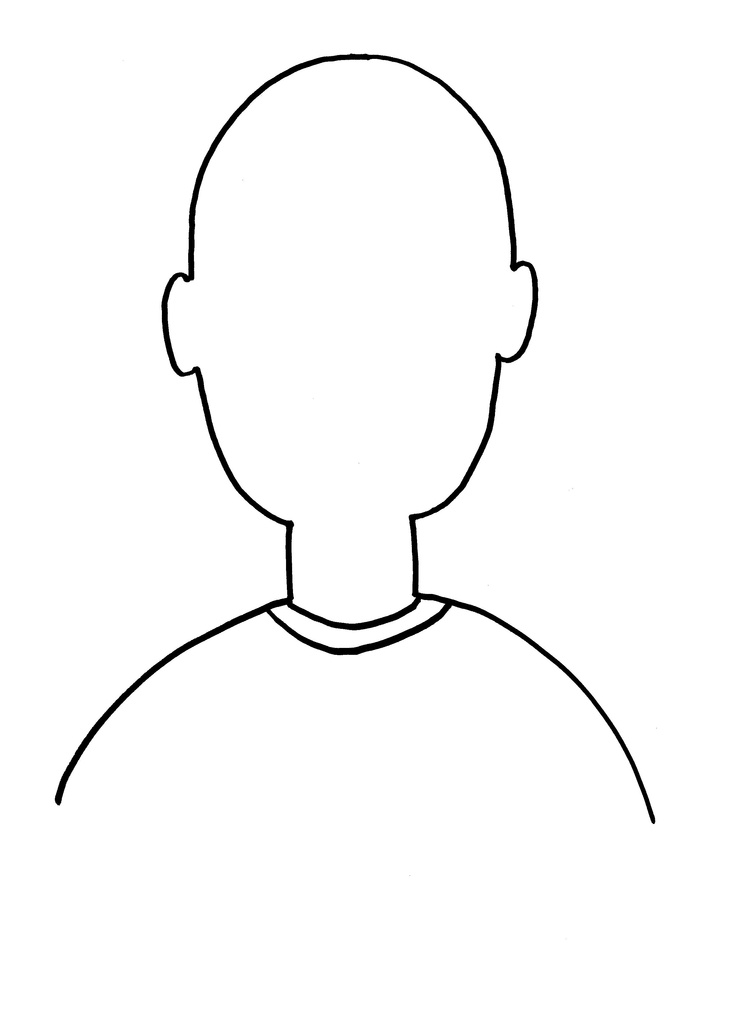 